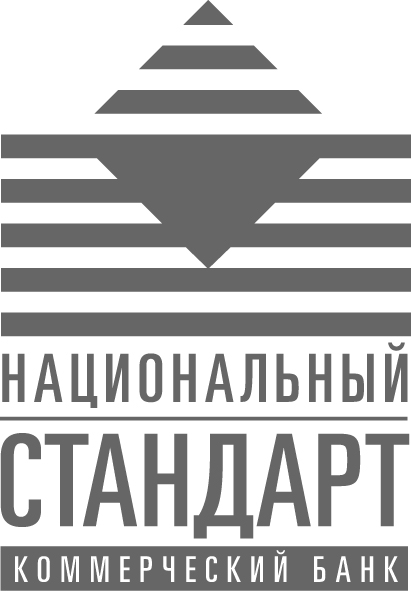 ПРЕСС-РЕЛИЗ 
Москва,  15 декабря 2015 г. 

АО Банк «Национальный стандарт» исполнил оферту по биржевым облигациям серии БО-01 и продал 550 000 выкупленных бумаг обратно на рынке

11 декабря 2015 года АО Банк «Национальный стандарт» исполнил оферту по биржевым облигациям серии БО-01, выкупив 60% выпуска от номинального объема облигационного займа (на сумму 908 млн. рублей) .С 11.12.2015 по 14.12.2015 часть выкупленных бумаг была продана обратно на рынке в процессе вторичного размещения. 

Банк выкупил 899 996 штук биржевых облигаций по цене 100,90% от номинала. В тот же день, а также на следующий торговый день часть приобретенных бумаг в количестве 550 000 штук была продана на рынке в процессе вторичного размещения. 

АО Банк «Национальный стандарт» разместил пятилетние биржевые облигации серии БО-01 11 июня 2015 года. Ставка первого и второго полугодовых купонов была установлена в размере 14,50% годовых. Оферта в соответствии с эмиссионными документами – 15 июня 2016 года. Также одновременно с размещением была выставлена дополнительная оферта на день выплаты первого купона по цене 100,90% от номинала. Дата погашения выпуска — 11 июня 2020 года. 
В настоящее время в обращении находятся два выпусков биржевых облигаций АО Банк «Национальный стандарт» общим номинальным объемом 4,5 миллиарда рублей. 
